Пожарная безопасность  7. 11. 2023 г. Прошло мероприятие с детьми по пожарной безопасности.Воспитатели рассказали детям про профессию пожарного и как он выполняет свою работу. Совместно с ребятами рассмотрели картинки по какой причине могут происходить возгорание в быту. После просмотра иллюстрации в конце побеседовали с детьми и решили поиграть в игру «Сложи картинки» цель данной игры : закреплять знания о правилах поведения во время пожара.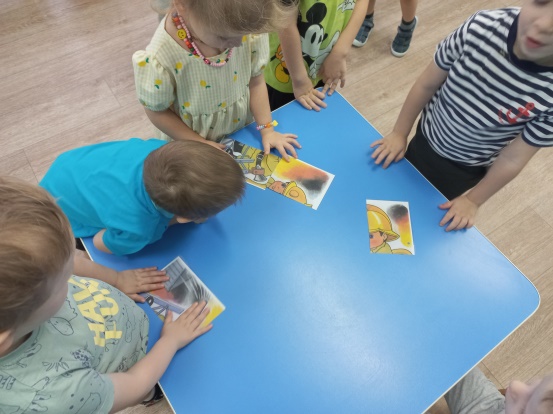 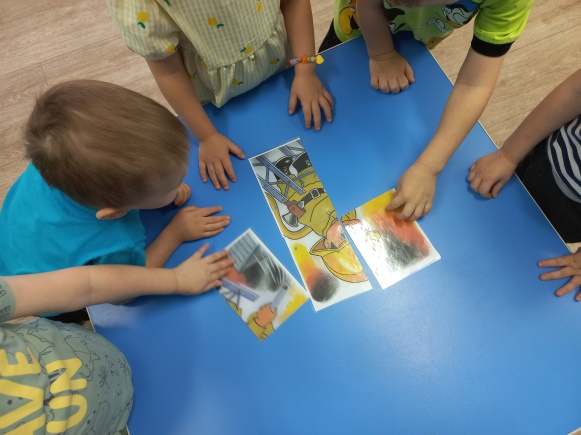 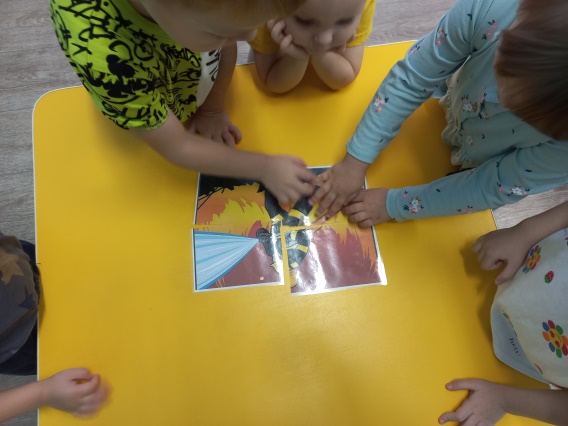 